Câmara Municipal de Valinhos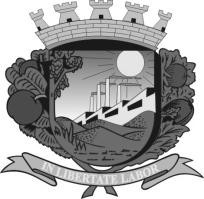 Estado de São PauloATA DE SESSÃO PÚBLICAPregão Nº: 09/2022Processo: 080/2022Objeto: Contratação de empresa especializada para fornecimento e instalação de guarda-corpos e corrimãos no prédio da Câmara Municipal de Valinhos, conforme especificações do Anexo 1 (arquivo Eletrônico) - Memorial Descritivo.	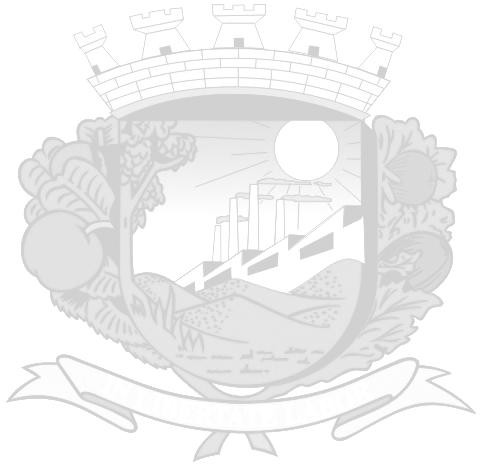 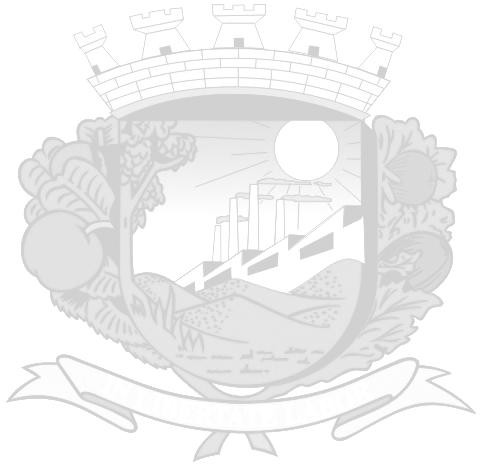 PREÂMBULONo dia 25 de novembro de 2022, às 09 horas na sala de licitações situada na RUA ÂNGELO ANTÔNIO SCHIAVINATO, 59 - RES. SÃO LUIZ - VALINHOS - Cep: 13270-470, o Pregoeiro CÁIUS LUCÍLIUS MIRANDA LOUZADA e a Equipe de Apoio , EVERTON RODRIGO MOREIRA COSTA, LETÍCIA TAKIZAWA designados pela Portaria nº 1.244/2022 e despacho do Exmo. Sr. Presidente constantes dos autos do Processo nº 080/2022 para a Sessão Pública do Pregão em epígrafe.CREDENCIAMENTONão houve licitantes presentes, licitação deserta.ENCERRAMENTONada mais havendo a tratar, foi encerrada a sessão, cuja Ata vai assinada pelo pregoeiro e pelos membros da Equipe de Apoio.ASSINAMPregoeiro e Equipe de ApoioCÁIUS LUCÍLIUS MIRANDA LOUZADAPREGOEIROEVERTON RODRIGO MOREIRA COSTA EQUIPE DE APOIOLETÍCIA TAKIZAWA EQUIPE DE APOIOwww.camaravalinhos.sp.gov.brRua Angelo Antonio Schiavinato, n°59 – Residencial São Luiz – Valinhos-SP – CEP 13.270-470